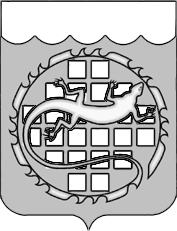 УПРАВЛЕНИЕ КАПИТАЛЬНОГО СТРОИТЕЛЬСТВА И  БЛАГОУСТРОЙСТВА АДМИНИСТРАЦИИ  ОЗEРСКОГО ГОРОДСКОГО ОКРУГА  ЧЕЛЯБИНСКОЙ ОБЛАСТИПРИКАЗОб отмене приказа от 05.12.2019 № 100 «О внесении изменений в Реестр муниципальных маршрутов регулярных перевозок на территории Озерского городского округа, утвержденный постановлением от 14.02.2018 № 312»08.04.2020                                                                                 № 32Рассмотрев представление  прокуратуры ЗАТО г. Озерск от 28.02.2020  № 365ж-2018 «Об устранении нарушений  федерального законодательства», п р и к а з ы в а ю:1. Отменить приказ от 05.12.2019 № 100 «О внесении изменений в Реестр муниципальных маршрутов регулярных перевозок на территории Озерского городского округа, утвержденный постановлением от 14.02.2018 № 312».2. Копию настоящего приказа направить прокурору ЗАТО                                      г. Озерск.3. Контроль за выполнением настоящего приказа возложить на юридический отдел (Букреева И.Ю.).Начальник							Н.Г.БеляковаИндустриальная ул., 3, г. Озерск Челябинской области, 456780тел.  2-67-62, 7-47-97  факс: (35130) 7-05-34E-mail: uksib@ozerskadm.ru